

SPISAK SUDSKIH TUMAČA ZA OSTRUŽNICU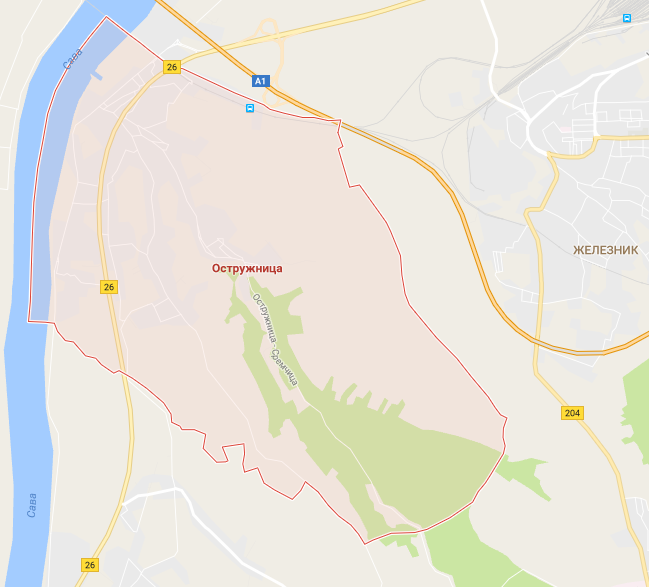 Sudski tumač za engleski jezik Ostružnica
Sudski tumač za hebrejski jezik Ostružnica
Sudski tumač za nemački jezik Ostružnica
Sudski tumač za persijski jezik Ostružnica
Sudski tumač za francuski jezik Ostružnica
Sudski tumač za hrvatski jezik Ostružnica
Sudski tumač za italijanski jezik Ostružnica
Sudski tumač za japanski jezik Ostružnica
Sudski tumač za ruski jezik Ostružnica
Sudski tumač za latinski jezik Ostružnica
Sudski tumač za norveški jezik Ostružnica
Sudski tumač za mađarski jezik Ostružnica
Sudski tumač za švedski jezik Ostružnica
Sudski tumač za makedonski jezik Ostružnica
Sudski tumač za španski jezik Ostružnica
Sudski tumač za pakistanski jezik Ostružnica
Sudski tumač za kineski jezik Ostružnica
Sudski tumač za znakovni jezik OstružnicaSudski tumač za bosanski jezik Ostružnica
Sudski tumač za poljski jezik Ostružnica
Sudski tumač za arapski jezik Ostružnica
Sudski tumač za portugalski jezik Ostružnica
Sudski tumač za albanski jezik Ostružnica
Sudski tumač za romski jezik Ostružnica
Sudski tumač za belgijski jezik Ostružnica
Sudski tumač za rumunski jezik Ostružnica
Sudski tumač za bugarski jezik Ostružnica
Sudski tumač za slovački jezik Ostružnica
Sudski tumač za češki jezik Ostružnica
Sudski tumač za slovenački jezik Ostružnica
Sudski tumač za danski jezik Ostružnica
Sudski tumač za turski jezik Ostružnica
Sudski tumač za finski jezik Ostružnica
Sudski tumač za ukrajinski jezik Ostružnica
Sudski tumač za grčki jezik Ostružnica
Sudski tumač za holandski jezik Ostružnica
Sudski tumač za korejski jezik Ostružnica
Sudski tumač za estonski jezik OstružnicaLokacijaOstružnicaInternetakademijaoxford.comTelefon011/405-80-05069/30-80-584069/30-80-627Radnovreme8:00 AM – 4:00 PM9:00 AM – 2:00 PM (Subotom)